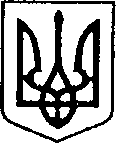 УКРАЇНАЧЕРНІГІВСЬКА ОБЛАСТЬН І Ж И Н С Ь К А    М І С Ь К А    Р А Д АВ И К О Н А В Ч И Й    К О М І Т Е ТР І Ш Е Н Н Явід 14 січня 2021 р.		м. Ніжин	                                 	№ 5Про створення комісіїз визначення постачальника із закупівлі лікарських препаратів (інсуліну)Відповідно до статей 32, 40, 42, 59, 73 Закону України «Про місцеве самоврядування в Україні», Закону України «Про публічні закупівлі», постанови Кабінету Міністрів України  від 23.03.2016 р. № 239 «Деякі питання відшкодування вартості препаратів інсуліну», постанови Кабінету Міністрів України від 17.08.1998 р. №1303 «Про впорядкування безоплатного 
та пільгового відпуску лікарських засобів за рецептами лікарів у разі амбулаторного лікування окремих груп населення та за певними категоріями захворювань», наказу МОЗ України від 23.12.2015 р. № 890 «Про затвердження Положення про реєстр пацієнтів, що потребують інсулінотерапії», Регламенту виконавчого комітету Ніжинської міської ради Чернігівської області VIIІ скликання, затвердженого рішенням Ніжинської міської ради від 24.12.2020 р.	 №27-4/2020, виконавчий комітет вирішив:1. Створити комісію з визначення постачальника із закупівлі лікарських препаратів (інсуліну) (далі – комісія) та затвердити її персональний склад:1.1. Грозенко І.В. – заступник міського голови з питань діяльності виконавчих органів ради, голова комісії;1.2. Смага С.С. – заступник міського голови з питань діяльності виконавчих органів ради, заступник голови комісії;1.3. Турчин Н.В. – головний спеціаліст відділу бухгалтерського обліку апарата виконавчого комітету Ніжинської міської ради, секретар комісії;1.4. Шейко О.Л. – медичний директор КНП «Ніжинська центральна міська лікарня ім. М. Галицького» Ніжинської міської ради Чернігівської області, член комісії;1.5. Єфіменко Н.Є. – начальник відділу бухгалтерського обліку апарата виконавчого комітету Ніжинської міської ради - головний бухгалтер, член комісії;1.6. Лега В.О. – начальник відділу юридично-кадрового забезпечення апарата виконавчого комітету Ніжинської міської ради, член комісії;1.7. Ярош Я.М. – головний спеціаліст сектора розвитку підприємництва, споживчого ринку та захисту прав споживачів відділу економіки та інвестиційної діяльності виконавчого комітету Ніжинської міської ради, член комісії.2. Комісії у своїй діяльності при визначенні постачальника наступними критеріями:2.1. найбільш повна наявність необхідних препаратів інсуліну 
у постачальника;2.2. доступність до мережі за місцем диспансерного обліку пацієнта.3. Основною формою роботи комісії є засідання. Засідання комісії 
є повноважним у разі присутності більшості від її складу.4. Рішення комісії приймається більшістю від присутніх на засіданні членів комісії.5. На період відсутності з поважних причин голови комісії, 
його повноваження виконує заступник голови комісії.6. На період відсутності з поважних причин секретаря комісії, 
його повноваження виконує особа обрана зі складу комісії.7. На період відсутності з поважних причин одного з членів комісії, 
його повноваження виконує представник відповідного відділу (сектора, підприємства, установи).8. Доручити міському голові підписати договір з визначеним комісією постачальником.9. Рішення виконавчого комітету Ніжинської міської ради від 16.01.2020 року №15 «Про створення комісії по визначенню постачальника по закупівлі лікарських препаратів (інсуліну)» вважати таким, що втратило чинність.10. Відділу з питань діловодства та роботи зі зверненнями громадян (Остапенко С.В.) забезпечити оприлюднення даного рішення на офіційному сайті Ніжинської міської ради протягом 5 робочих днів з дня його прийняття.11. Контроль за виконанням даного рішення покласти на заступника міського голови з питань діяльності виконавчих органів ради відповідно 
до розподілу посадових обов’язків та функціональних повноважень.Міський голова						     Олександр КОДОЛА